Hospital das Clinicas – UFMG/EBSERHEDITAL INTERNO CENEX-HCEDITAL DE SELEÇÃO PARA BOLSISTAS DO PROJETO DE EXTENSÃO “Caminhando e construindo a extensão do HC/UFMG: gestão e organização pela qualidade em tempos de curricularização”, ANO 2023.A Coordenadora do Projeto 403422, Profa Jovita Lane Soares Santos Zanini e demais professores orientadores, fazem saber que, no período de 27/02/2023 a 07/03/2023,  estão abertas as inscrições de candidatos para o processo de seleção para  01 bolsistas de extensão e 01 voluntário na modalidade Edital GEPCENEX/HC 19/2022, para atuação no Projeto “Caminhando e construindo a extensão do HC/UFMG: gestão e organização pela qualidade em tempos de curricularização”, cumprindo uma jornada de atividades de 16 horas semanais, com inicio do período de vigência da bolsa em março de 2023 finalizando em fevereiro de 2024. O mesmo período se aplica ao voluntário. 1 - DA INSCRIÇÃO: 1.1- Poderão inscrever-se alunos regularmente matriculados nos cursos da área da saúde da UFMG a partir do 2º período (concluído).1.2- A inscrições serão efetuadas apenas por e-mail – ugete.hc-ufmg@ebserh.gov.br - de 00h (zero) de 27/02/2023 às 17:00h de 07/03/2023, sendo obrigatória a apresentação dos seguintes documentos em arquivo único e pdf: Carteira de Identidade; Histórico escolar (extrato curricular com data de extração do sistema); comprovante de matrícula do semestre em curso; comprovante de inserção na Universidade por meio de cotas (quando aplicável); Carta de apresentação do interesse em ser bolsista e ou voluntário do projeto (máximo 1 página – arial 12 – espaço 1,5). Comprovação de formação/experiência na área de gestão, incluindo uso de ferramentas como excell, bizagi, etc2- DA SELEÇÃO:2.1. O processo de seleção compreenderá: 2.1.1. Primeira Etapa: 40 pontos2.1.1.1. Envio de documentação completa. A falta de documentos acarretará a desclassificação do candidato.2.1.1.2 – Comprovação de formação/experiência: (15 pontos)- até 120h – 10 pontos- acima de 120 horas - 15 pontos2.1.1.2 Avaliação de Histórico Escolar/Extrato Curricular referente ao ano de 2022 – (25 pontos)- maior NSG – 25 pontos- demais NSGs – proporcionalidade simples.OBS: O resultado da primeira etapa será divulgado no dia 13/03/2023 até as 16h no quadro de aviso do CENEX/HC – 1º andar do Hospital das Clínicas – Hall do elevador.Passarão para a 2ª etapa os 05 (cinco) primeiros candidatos aprovados na primeira etapa.2.1.2. Segunda Etapa: 60 pontos2.1.2.1. Carta de intenções – 20 pontos2.1.2.2. Entrevista - 40 pontosOBS: a entrevista será realizada no dia 14/03, a partir de 16h, presencialmente no Hospital das Clínicas – sala 103 no 1º andar – ala norte, no CENEX.A entrevista versará de itens de relacionados ao perfil da vaga. Alunos com deficiência terão acréscimo de 10% na sua pontuação final. 2.3- Resultado Geral: dia 15 de março de 2023 a partir de 16h, no quadro de avisos do CENEX e também enviado para os e-mails dos candidatos que fizeram a segunda etapa.- Alunos classificados na segunda fase e não contemplados com bolsa poderão inserir no projeto através de uma vaga de voluntário.3 . DOS COMPROMISSOS ASSUMIDOS PELOS ALUNOS CONTEMPLADOS COM A BOLSA3.1. Estar regularmente matriculado na UFMG;3.2. Prestar 16 (dezesseis) horas semanais de efetivo trabalho no projeto, cumprindo as atividades definidas por seu coordenador, em período compatível com seu horário de aula;3.3. Desenvolver suas atividades conforme plano de trabalho do projeto;3.4. Apresentar Relatório Final das atividades por ele desenvolvidas para apreciação do coordenador;3.5. Participar integralmente da Semana do Conhecimento da UFMG/2023;3.6. Não substituir o docente em suas tarefas de rotina;3.7. Citar o apoio do HC/UFMG e parceiros em publicações e qualquer outro meio de divulgação dos trabalhos apoiados pelo presente edital. 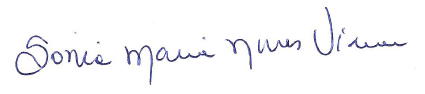 Sônia Maria Nunes VianaSubcoordenador do Projeto 404457 - Acolhimento alunos de graduação pelo complexo hospitalar das clínicas”.